Date : ............/...............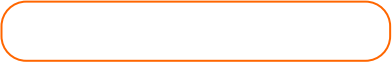 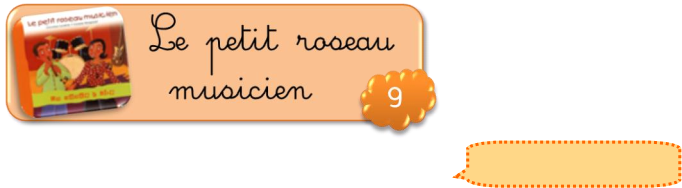 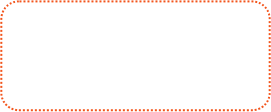 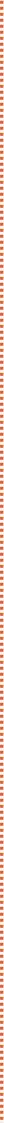 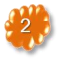 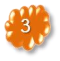 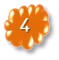 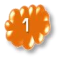 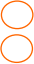 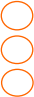 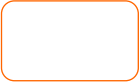 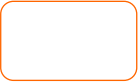 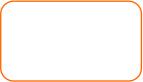 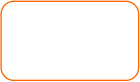 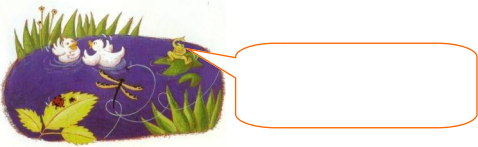 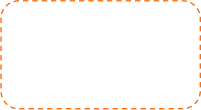 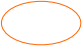 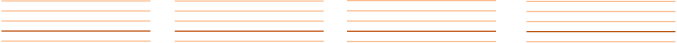 Prénom : .........................Chapitre 4 : la mare est sauvéeNumérote les phrases pour les remettre dans l’ordre.C’est eux qui gagnent le concours !Il  joue de la flûte pour son amie Cécile.Ils vont bientôt enregistrer un disque qui passera dans toute la France.Ils apprennent qu’ils vont participer à un concours à la télévision.Le petit roseau vit chez Nicolas.Retrouve des mots de l’histoire.tats  réRéponds aux questions.Finalement, la mare va-t-elle être détruite ? ………………..Que voient les ouvriers quand la chanson de Nicolas et Cécile passe à la radio ? ……………………………………………………………………………………………………………………………………………....Que décide le président de la République ? ………………………………………...………………………………………………………………………………………………………………………………………………………………………………..Complète la bulle et écris une légende pour l’image.légende…………………………………………………. ……………………………………….……..…. ………………………………………………….